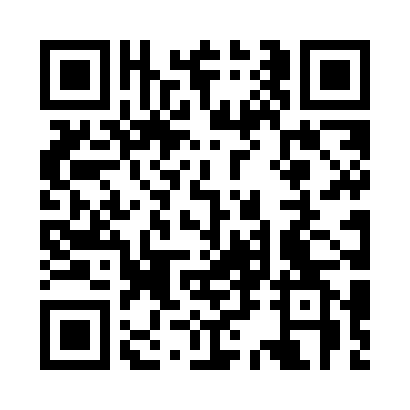 Prayer times for Cyr, Quebec, CanadaMon 1 Jul 2024 - Wed 31 Jul 2024High Latitude Method: Angle Based RulePrayer Calculation Method: Islamic Society of North AmericaAsar Calculation Method: HanafiPrayer times provided by https://www.salahtimes.comDateDayFajrSunriseDhuhrAsrMaghribIsha1Mon2:274:2712:275:558:2610:262Tue2:274:2812:275:558:2610:263Wed2:284:2812:275:558:2610:264Thu2:284:2912:275:558:2510:265Fri2:294:3012:285:558:2510:266Sat2:294:3112:285:558:2410:267Sun2:304:3212:285:558:2410:268Mon2:304:3212:285:548:2310:269Tue2:314:3312:285:548:2310:2510Wed2:314:3412:285:548:2210:2511Thu2:324:3512:285:538:2110:2512Fri2:324:3612:295:538:2110:2413Sat2:334:3712:295:538:2010:2414Sun2:334:3812:295:528:1910:2415Mon2:344:3912:295:528:1810:2316Tue2:364:4012:295:528:1710:2117Wed2:384:4112:295:518:1610:1918Thu2:404:4212:295:518:1510:1719Fri2:424:4312:295:508:1410:1520Sat2:444:4512:295:498:1310:1321Sun2:464:4612:295:498:1210:1122Mon2:484:4712:295:488:1110:0923Tue2:504:4812:295:488:1010:0724Wed2:524:4912:295:478:0910:0525Thu2:544:5012:295:468:0810:0326Fri2:564:5212:295:468:0610:0127Sat2:584:5312:295:458:059:5928Sun3:004:5412:295:448:049:5729Mon3:034:5512:295:438:029:5530Tue3:054:5712:295:428:019:5331Wed3:074:5812:295:418:009:50